УтверждаюДиректор МОБУ СОШ № 25Захаров И.Ю.________________________Правила посещения семей на домуПрежде чем нанести первый визит в семью воспитанника необходимо: 1. Провести предварительную работу, изучить имеющиеся о ребёнке материалы: диагностические данные, детские рисунки, при возможности побеседовать с педагогом-психологом и социальным педагогом.2. Уточнить с родителями день и время домашнего визита.3. Продумать содержание домашнего визита, составить план:о чем спросить, какие вопросы уточнить у родителей;на что обратить особое внимание (стиль общения, наличие игрушек и библиотеки);предложить родителям охарактеризовать своего ребенка, чтобы узнать, как они понимают и воспринимают его, каковы его интересы;по какому вопросу поговорить целенаправленно, дать советы, небольшую консультацию, подготовившись к ней;по необходимости обучить родителей каким-либо конкретным умениям (например, как провести беседу с ребенком о прочитанном произведении, о просмотренной детской передаче). 4. Провести домашний визит в соответствии с планом. При этом визит не должен длиться более 30-40 мин. Проводится он тактично, корректно.5. После домашнего визита делается соответствующая запись в специальной тетради, составляется акт обследования условий жизни и воспитания ребёнка.6. При повторных домашних визитах необходимо обратить внимание на выполнение ранее предложенных рекомендаций, сообщить информацию об успехах в развитии и воспитании ребенка; если возникает потребность – обозначить проблемы, провести беседу или консультацию. Важно!!!Не говорите только сами, дайте возможность членам семьи рассказать о своем ребенке, задать вопросы.Говоря о ребенке, старайтесь больше хвалить его.Умейте наблюдать! Наблюдение фактов дает богатую информацию для оценки внутрисемейной ситуации, в которой воспитывается ребенок, и формулирования выводов.Не торопитесь с выводами о благополучии семьи, судя по внешнему материальному благополучию. Важно выявить психологический климат в семье, детско-родительские отношения, кто занимается воспитанием ребенка, какой образ жизни ведет семья, как   проводит досуг. Помните!!!Классному руководителю важно помнить, что, посещая семью, они проводят работу по ее изучению. Поэтому, как положительные, так и отрицательные проявления  представляют собой определенную  ценность для понимания микроклимата, в котором воспитывается ребенок. Любой приём педагога в семье не должен повлиять на отношение педагогов к нему, семье, а полученная информация должна носить строго конфиденциальный  характер и не разглашаться.О выявленном неблагополучии и фактах жестокого обращения, нахождении ребенка в социально-опасном положении незамедлительно сообщить социальному педагогу, заместителю директора по ВР, директору школы.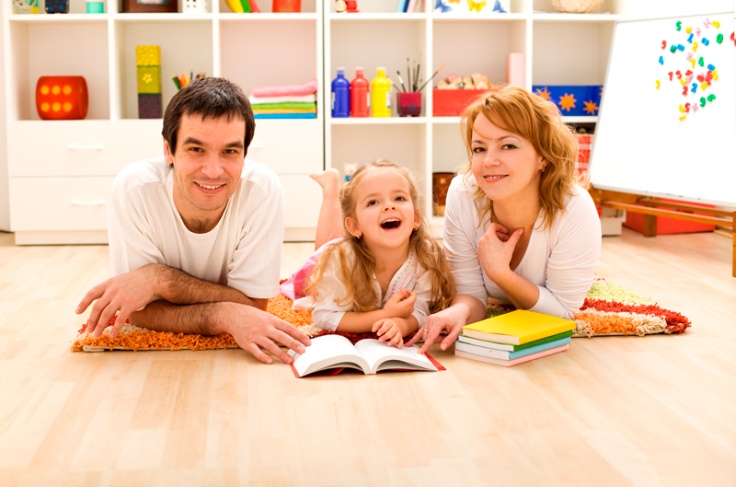 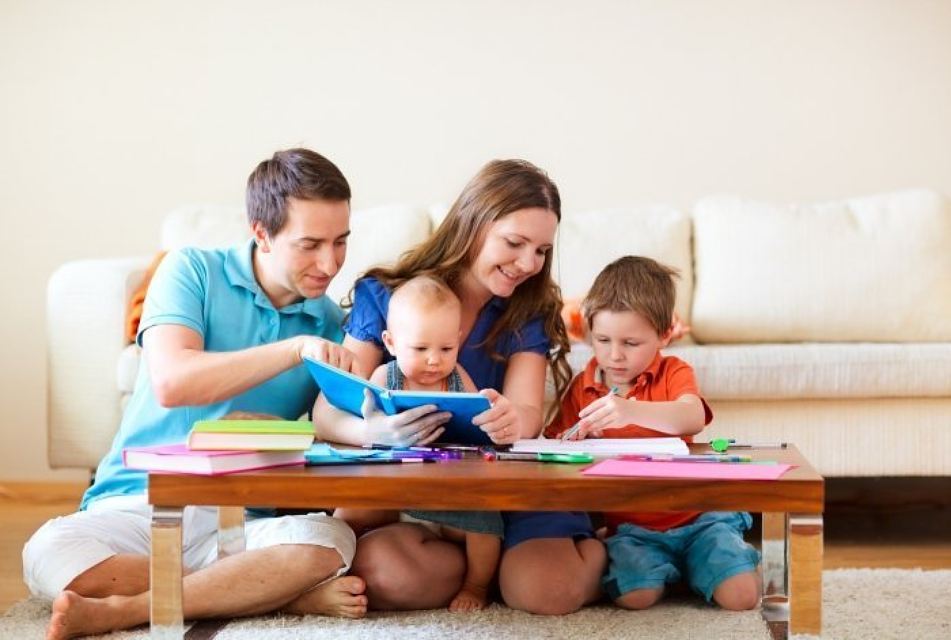 